เอกสารซื้อด้วยวิธีตลาดอิเล็กทรอนิกส์ (e-market)เลขที่ ๒/๒๕๖๑การซื้อโครงการส่งเสริมการจัดการเรียนการสอนคอมพิวเตอร์(คอมพิวเตอร์)ตามประกาศ เทศบาลตำบลห้วยยอดลงวันที่ ๖ กันยายน ๒๕๖๑
              เทศบาลตำบลห้วยยอด ซึ่งต่อไปนี้เรียกว่า "เทศบาล" มีความประสงค์จะ ซื้อโครงการส่งเสริมการจัดการเรียนการสอนคอมพิวเตอร์(คอมพิวเตอร์) ด้วยวิธีตลาดอิเล็กทรอนิกส์ ตามรายการ ดังนี้ พัสดุที่จะซื้อนี้ต้องเป็นของแท้ ของใหม่ ไม่เคยใช้งานมาก่อน ไม่เป็นของเก่าเก็บ อยู่ในสภาพที่จะใช้งานได้ทันทีและมีคุณลักษณะเฉพาะตรงตามที่กำหนดไว้ในเอกสารซื้อด้วยวิธีตลาดอิเล็กทรอนิกส์ฉบับนี้ โดยมีข้อแนะนำ และข้อกำหนด ดังต่อไปนี้             ๑.  เอกสารแนบท้ายเอกสารซื้อด้วยวิธีตลาดอิเล็กทรอนิกส์                   ๑.๑  รายละเอียดคุณลักษณะเฉพาะ                   ๑.๒  แบบใบเสนอราคาที่กำหนดไว้ในระบบการจัดซื้อจัดจ้างภาครัฐด้วยอิเล็กทรอนิกส์                   ๑.๓  สัญญาซื้อขายคอมพิวเตอร์                   ๑.๔  แบบหนังสือค้ำประกัน                          หลักประกันสัญญา                   ๑.๕  บทนิยาม                          การขัดขวางการแข่งขันอย่างเป็นธรรม                   ๑.๖  คุณสมบัติของผู้เสนอราคา เงื่อนไขการเสนอราคา หลักเกณฑ์และสิทธิในการพิจารณา                   .................................ฯลฯ.................................             ๒.  คุณสมบัติของผู้เสนอราคา เงื่อนไขการเสนอราคา หลักเกณฑ์และสิทธิในการพิจารณา                   ผู้เสนอราคาต้องมีคุณสมบัติของผู้เสนอราคา และปฏิบัติตามเงื่อนไขการเสนอราคา หลักเกณฑ์และสิทธิในการพิจารณา ตามข้อ ๑.๖             ๓.  การเสนอราคา                   ๓.๑  ผู้เสนอราคาต้องยื่นเสนอราคาทางระบบจัดซื้อจัดจ้างภาครัฐด้วยอิเล็กทรอนิกส์ โดยไม่มีเงื่อนไขใดๆ ทั้งสิ้น และจะต้องกรอกข้อความให้ถูกต้องครบถ้วน พร้อมทั้งหลักฐานแสดงตัวตนและ ทำการยืนยันตัวตนของผู้เสนอราคา โดยไม่ต้องแนบใบเสนอราคาในรูปแบบ PDF File (Portable Document Format)                   ๓.๒  ในการเสนอราคาให้เสนอราคาเป็นเงินบาท และเสนอราคาได้เพียงครั้งเดียวและ ราคาเดียวโดยเสนอต่อรายการ ตามเงื่อนไขที่ระบุไว้ท้ายใบเสนอราคาให้ถูกต้อง โดยคิดราคารวมทั้งสิ้นซึ่งรวมค่าภาษีมูลค่าเพิ่มและภาษีอากรอื่น ค่าขนส่ง ค่าจดทะเบียน และค่าใช้จ่ายอื่นๆ ทั้งปวง จนกระทั่งส่งมอบพัสดุให้ ณ โรงเรียนเทศบาลห้วยยอดวิทยา-๒-                   ราคาที่เสนอ จะต้องเสนอกำหนดยืนราคาไม่น้อยกว่า ๓๐ วัน ตั้งแต่วันยื่นเสนอราคา โดยภายในกำหนดยืนราคา ผู้เสนอราคาต้องรับผิดชอบราคาที่ตนได้เสนอไว้ และจะถอนการเสนอราคามิได้                   ๓.๓  ผู้เสนอราคาจะต้องเสนอกำหนดเวลาส่งมอบพัสดุ ไม่เกิน ๓๐ วัน นับถัดจากวันลงนามใน สัญญาซื้อขายคอมพิวเตอร์                   ๓.๔  ก่อนยื่นเสนอราคาทางระบบจัดซื้อจัดจ้างภาครัฐด้วยอิเล็กทรอนิกส์ ผู้เสนอราคาควรตรวจดูร่างสัญญา รายละเอียดคุณลักษณะเฉพาะ คุณสมบัติของผู้เสนอราคา เงื่อนไข หลักเกณฑ์และสิทธิในการพิจารณาราคา ฯลฯ ให้ถี่ถ้วนและเข้าใจเอกสารจัดซื้อด้วยวิธีตลาดอิเล็กทรอนิกส์ ทั้งหมดเสียก่อนที่จะตกลงยื่นเสนอราคาทางระบบจัดซื้อจัดจ้างภาครัฐด้วยอิเล็กทรอนิกส์ ตามเงื่อนไขในเอกสารจัดซื้อด้วยวิธีตลาดอิเล็กทรอนิกส์นี้                   ๓.๕  ผู้เสนอราคาจะต้องเสนอราคาซื้อด้วยวิธีตลาดอิเล็กทรอนิกส์ ผ่านระบบจัดซื้อจัดจ้างภาครัฐด้วยอิเล็กทรอนิกส์ต่อส่วนราชการตามวัน เวลา และเงื่อนไขที่กำหนดเท่านั้น                   เมื่อพ้นกำหนดเวลายื่นการเสนอราคาด้วยวิธีตลาดอิเล็กทรอนิกส์แล้ว จะไม่รับการเสนอราคาโดยเด็ดขาด             ๔.  การทำสัญญาซื้อขาย                   ๔.๑  ในกรณีที่ผู้ชนะการจัดซื้อด้วยวิธีตลาดอิเล็กทรอนิกส์ สามารถส่งมอบสิ่งของได้ครบถ้วนภายใน ๕ วันทำการ นับแต่วันที่ทำข้อตกลงซื้อ เทศบาล อาจจะพิจารณาจัดทำข้อตกลงเป็นหนังสือ แทนการทำสัญญาตามแบบสัญญาดังระบุในข้อ ๑.๓ ก็ได้                   ๔.๒  ในกรณีที่ผู้ชนะการจัดซื้อด้วยวิธีตลาดอิเล็กทรอนิกส์ ไม่สามารถส่งมอบสิ่งของได้ครบถ้วนภายใน ๕ วันทำการ หรือเทศบาล เห็นว่าไม่สมควรจัดทำข้อตกลงเป็นหนังสือตามข้อ ๔.๑ ผู้ชนะการจัดซื้อด้วยวิธีตลาดอิเล็กทรอนิกส์จะต้องทำสัญญาซื้อขายตามแบบสัญญาดังระบุในข้อ ๑.๓ ภายใน ๗ วัน นับถัดจากวันที่ได้รับแจ้ง และจะต้องวางหลักประกันสัญญาเป็นจำนวนเงินเท่ากับร้อยละ ๕ ของราคาสิ่งของที่ซื้อด้วยวิธีตลาดอิเล็กทรอนิกส์ให้ เทศบาล ยึดถือไว้ในขณะทำสัญญา โดยใช้หลักประกันอย่างหนึ่งอย่างใด ดังต่อไปนี้                          (๑)  เงินสด                          (๒)  เช็คหรือดราฟท์ที่ธนาคารเซ็นสั่งจ่าย ซึ่งเป็นเช็คหรือดราฟท์ลงวันที่ที่ใช้เช็คหรือดราฟท์นั้นชำระต่อเจ้าหน้าที่ในวันทำสัญญา หรือก่อนวันนั้นไม่เกิน ๓ วันทำการ                          (๓)  หนังสือค้ำประกันของธนาคารภายในประเทศตามตัวอย่างที่คณะกรรมการนโยบายกำหนด ดังระบุในข้อ ๑.๔ (๑) หรือจะเป็นหนังสือค้ำประกันอิเล็กทรอนิกส์ตามวิธีการที่กรมบัญชีกลางกำหนด                          (๔)  หนังสือค้ำประกันของบริษัทเงินทุน หรือบริษัทเงินทุนหลักทรัพย์ที่ได้รับอนุญาตให้ประกอบกิจการเงินทุนเพื่อการพาณิชย์และประกอบธุรกิจค้ำประกันตามประกาศของธนาคารแห่งประเทศไทย ตามรายชื่อบริษัทเงินทุนที่ธนาคารแห่งประเทศไทยแจ้งเวียนให้ทราบ โดยอนุโลมให้ใช้ตามตัวอย่างหนังสือค้ำประกันของธนาคารที่คณะกรรมการนโยบายกำหนด ดังระบุในข้อ ๑.๔ (๑)                          (๕)  พันธบัตรรัฐบาลไทย                   หลักประกันนี้จะคืนให้โดยไม่มีดอกเบี้ยภายใน ๑๕ วัน นับถัดจากวันที่ผู้ชนะการเสนอราคาซื้อด้วยวิธีตลาดอิเล็กทรอนิกส์ (ผู้ขาย) พ้นจากข้อผูกพันตามสัญญาซื้อขายแล้ว                    หลักประกันนี้จะคืนให้ โดยไม่มีดอกเบี้ย ตามอัตราส่วนของพัสดุที่ซื้อซึ่งเทศบาล ได้รับมอบไว้แล้ว-3-             ๕.  อัตราค่าปรับ                   ค่าปรับตามแบบสัญญาซื้อขายแนบท้ายเอกสารซื้อด้วยวิธีตลาดอิเล็กทรอนิกส์นี้ หรือข้อตกลงซื้อขายเป็นหนังสือ ให้คิดในอัตราร้อยละ ๐.๑๐ ของราคาสิ่งของที่ยังไม่ได้รับมอบต่อวัน             ๖.  การรับประกันความชำรุดบกพร่อง                   ผู้ชนะการจัดซื้อด้วยวิธีตลาดอิเล็กทรอนิกส์ ซึ่งได้ทำข้อตกลงเป็นหนังสือ หรือทำสัญญาซื้อขายตามแบบดังระบุในข้อ ๑.๓ แล้วแต่กรณี จะต้องรับประกันความชำรุดบกพร่องของสิ่งของที่ซื้อขายที่เกิดขึ้นภายในระยะเวลาไม่น้อยกว่า๑ ปี นับถัดจากวันที่เทศบาลรับมอบสิ่งของ โดยผู้ขายต้องรีบจัดการซ่อมแซมแก้ไขให้ใช้การได้ดีดังเดิมภายใน ๑๕ วัน นับถัดจากวันที่ได้รับแจ้งความชำรุดบกพร่อง             ๗.  ข้อสงวนสิทธิในการเสนอราคาและอื่นๆ                   ๗.๑  เงินค่าพัสดุสำหรับการซื้อครั้งนี้ ได้มาจาก เงินรายได้สะสมสถานศึกษา
                   การลงนามในสัญญาจะกระทำได้ต่อเมื่อ เทศบาล ได้รับอนุมัติจากเงินรายได้สะสมสถานศึกษา แล้วเท่านั้น                   ๗.๒  ในการจัดซื้อด้วยวิธีตลาดอิเล็กทรอนิกส์นี้ เทศบาลจะพิจารณาตัดสินด้วยราคาต่อรายการ                   ๗.๓  ผู้เสนอราคาซึ่ง เทศบาล ได้คัดเลือกแล้ว ไม่ไปทำสัญญาหรือข้อตกลงภายในเวลาที่ทางราชการกำหนด ดังระบุไว้ในข้อ ๔.๒ เทศบาล อาจพิจารณาเรียกร้องให้ชดใช้ความเสียหายอื่น (ถ้ามี) รวมทั้งจะพิจารณาให้เป็นผู้ทิ้งงานตามระเบียบกระทรวงการคลังว่าด้วยหลักเกณฑ์การจัดซื้อจัดจ้างและการบริหารพัสดุภาครัฐ                   ๗.๔  เทศบาล สงวนสิทธิ์ที่จะแก้ไขเพิ่มเติมเงื่อนไขหรือข้อกำหนดในแบบสัญญาให้เป็นไปตามความเห็นของสำนักงานอัยการสูงสุด (ถ้ามี)                   ๗.๕  เทศบาล อาจประกาศยกเลิกการจัดซื้อในกรณีต่อไปนี้ได้ โดยที่ผู้เสนอราคา จะเรียกร้องค่าเสียหายใดๆ จากเทศบาลไม่ได้                          (๑)  เทศบาลไม่ได้รับการจัดสรรเงินงบประมาณที่จะใช้ในการจัดซื้อหรือเงินงบประมาณที่ได้รับจัดสรรไม่เพียงพอที่จะทำการจัดซื้อนั้นต่อไป                          (๒)  มีการกระทำที่เข้าลักษณะผู้เสนอราคาที่ชนะการจัดซื้อหรือที่ได้รับการคัดเลือกมีผลประโยชน์ร่วมกัน หรือมีส่วนได้เสียกับผู้เสนอราคารายอื่น หรือขัดขวางการแข่งขันอย่างเป็นธรรมหรือสมยอมกันกับผู้เสนอราคารายอื่นหรือเจ้าหน้าที่ในการเสนอราคา หรือส่อว่ากระทำการทุจริตอื่นใดในการเสนอราคา                          (๓)  การทำการจัดซื้อต่อไปอาจก่อให้เกิดความเสียหายแก่เทศบาลหรือกระทบต่อประโยชน์สาธารณะ                          (๔)  กรณีอื่นในทำนองเดียวกับ (๑) (๒) หรือ (๓) ตามที่กำหนดในกฎกระทรวงซึ่งออกตามความในกฎหมายว่าด้วยการจัดซื้อจัดจ้างและการบริหารพัสดุภาครัฐ-๔-             ๘.  การประเมินผลการปฏิบัติงานของผู้ประกอบการ                   หน่วยงานของรัฐสามารถนำผลการปฏิบัติงานแล้วเสร็จตามสัญญาของผู้เสนอราคาที่ได้รับ การคัดเลือกให้เป็นผู้ขายเพื่อนำมาประเมินผลการปฏิบัติงานของผู้ประกอบการ                   ทั้งนี้ หากผู้เสนอราคาที่ได้รับการคัดเลือกไม่ผ่านเกณฑ์ที่กำหนดจะถูกระงับการยื่นข้อเสนอหรือทำสัญญากับหน่วยงานของรัฐไว้ชั่วคราวเทศบาลตำบลห้วยยอด
๖ กันยายน ๒๕๖๑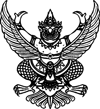 